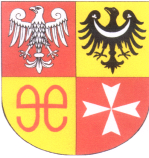 INFORMACJA O MATERIAŁACH PRZETARGOWYCH	Powiat Świebodziński informuje, iż wszelkie materiały przetargowe dotyczące postępowania przetargowego nr  PEZ.272.1.7.2021.BN na usługi pn.: „Pełnienie nadzoru inwestorskiego nad realizacją zadania „Przebudowa drogi powiatowej nr 1231F Wilkowo – Borów – Ołobok odcinek Wilkowo Borów”dostępne są na stronie internetowej pod adresem:https://portal.smartpzp.pl/powiatswiebodzinski.zamowienia 